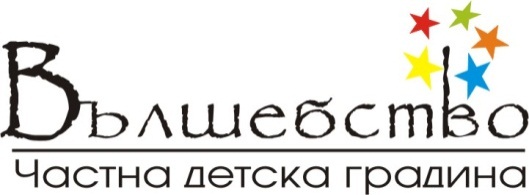 ЧАСТНА ДЕТСКА ГРАДИНА „ВЪЛШЕБСТВО” , гр. Пловдив, ул. ”Росини” No 1, тел. 0878228364 email:vikism_ood@abv.bgУтвърдил:………………Директор :/ Виолета Жекова/Годишен комплексен план
за дейностите в ЧАСТНА детската градина„вЪЛШЕБСТВО“
през учебната 2023/2024 годинаНастоящият Годишен комплексен план е приет на заседание на Педагогически съвет с Протокол № 1  /15.09.2023г.и утвърден със Заповед №РД-09-01   /15.09.2023г.I.МИСИЯ НА ДЕТСКАТА ГРАДИНАМИСИЯТА на детската градина е създаване на устойчив модел на качествено възпитание и образование чрез съчетаване ценностите на детството и гъвкавостта на образователните технологии.изпълнение на своята мисия детската градина носи отговорност за:Изпълнението на ДОС;Създаването на условия за опазване на живота и здравето на:децата по време на обучението и възпитанието им;на служителите по време на работаСъздаване на условия за опазване и обогатяване на материално-техническата база и сградния фонд.Законосъобразно разходване на бюджетните средства.Извършването на дейности и прояви, които противоречат на законите в страната, ограничават свободите и правата на личността или нарушават учебно-възпитателния процес.ІІ.ВИЗИЯ„Утвърждаване на съвременни иновационни модели на възпитателно-образователна дейност в детското заведение осигуряващи максимално развитие на детския личностен потенциал, възможности за пълноценна социална реализация и развитие на способностите в процеса на възпитание и обучение“.ІІІ.ЦЕЛИ И ПОДЦЕЛИПовишаване   на   качеството   на   предоставяното   образование   в   съответствие   снормативните изисквания и очакванията на родителите,децата, учителите и други заинтересовани страни ;Интелектуално, емоционално, социално, духовно-нравствено и физическо развитие и оказване на обща и допълнителна подкрепа на всяко дете в съответствие с възрастта, потребностите, способностите и интересите му;   1.2 Придобиване на компетентности, необходими за успешна личностна и професионална     реализация на персонала;  2.  Подобряване на индивидуалния напредък на всяко дете по отношение на неговите лични образователни резултати.Ранно откриване на заложбите и способностите на всяко дете и насърчаване на развитието и реализацията им;Създаване на възможности всяко дете да се развива съобразно своите възможности и потребности чрез организирана среда, стимулиране, подкрепа, зачитане на неговите способности и желание за изява, за избор на дейности.Формиране на устойчиви нагласи и мотивация за учене през целия живот;Изграждане на образователна среда за достъп и равен шанс за предучилищно възпитание на всички деца, гарантираща по-високо качество на възпитателно-образователния процес, 3.1Формиране на толерантност и уважение към етническата, националната, културната, езиковата и религиозната идентичност на всеки;3.2Формиране на толерантност и уважение към правата на децата и хората с увреждания и специални образователни потребности;3.3Придобиване на компетентности за разбиране и прилагане на принципите на демокрацията и правовата държава, на човешките права и свободи, на активното и отговорното гражданско участие;IV.СТРАТЕГИИ В ДЕЙНОСТТА НА ДЕТСКАТА ГРАДИНА1.Осигуряване на пълен обхват на децата,подлежащи на задължително предучилищно образование.2.Прилагане на мерки за недопускане на фиктивно записани деца в ДГ-целогодишна посещаемост на децата в групата-недопускане на безпричинни отсъствия3.Спазване на ДОС за предучилищно образование и свързаните с тях нормативни документи.4.Обогатяване на материално – техническата база.5.Обогатяване творческата дейност на учители и деца чрез прилагане на нови форми и методи на обучение.6.Повишаване на авторитета и социалния статус на учителя.V.ПРИОРИТЕТ В ДЕЙНОСТТА НА ДЕТСКАТА ГРАДИНАОбразованието, отчитайки значението на играта и осигуряване и използване на необходимата материална база и образователна среда за постигане очакваните резултати по ДОС. Създаване на положителна емоция в образователния процес чрез използване на метода на Монтесори, изкуството – музика, художествено, танцово, театрално, кино и др. , както и практикуване на тези дейности от децата. Да се интегрират знанията за всеки предмет, явление, дейност, отношения. Да се открие таланта на всяко дете и да се развива, както и да се подпомагат децата, които се нуждаят от подкрепа.Играта като любима и значима дейност за образователния процес и за живота на детето в предучилищна възраст. Ние вярваме и очакваме, че всички деца са способни да учат играейки.Възпитанието като елемент на образованието и социализацията, включващо правила за поведение и общуване, добри обноски и усвояване на ценности;Здравеопазването - ежедневен филтър; хигиенен режим, превенция на здравето, закалителен режим, екологична обстановка за отглеждане, организация на учебния ден осигуряваща обучение, игра, престой на двора, сред природата, почивка;Храненето - спазване на наредбите за здравословно хранене, съобразяване с вкусовете на децата.Социализацията  в съответствие със следните принципи:а/ прилагане на държавната политика за осигуряване на правото на предучилищно образование. Спазване на правилата за прием на децата в детската градина;б/ ориентираност към интересите и мотивацията на детето, към възрастовите и социалните промени в живота му;в/ бърза и лесна адаптация към условията в детската градина чрез подходящи педагогически подходи съобразени с постигнатите практически умения и знания на детето в семейната среда, възпитаване на емпатия;г/ приобщаване на всяко дете към образователните практики в детската градина за ранно развитие и подготовка за училище;д/ равнопоставеност и недопускане на дискриминация при провеждане на предучилищното образование;Спортът и физическата култура  като специфична предметна и познавателна дейност предоставят възможности за функционално, двигателно и моторно развитие, за подобряване на здравословното състояние и на физическата дееспособност на децата чрез удължаване на престоя им на открито и чрез организирани физкултурни дейности и игри.Изкуствата – Запознаване и практикуване на изкуствата, създаване на условия за изява, желание за представяне, внасяне на разнообразие в живата на децата.VI.ОСНОВНИ ЗАДАЧИ1.Поставяне на детето в центъра на цялостната дейност и утвърждаване на хуманно-личностния подход,основен фактор за социално развитие на децата и професионална изява на педагогическия екип.2.Създаване на условия за насърчаване на играта и двигателната дейност,и дейностите на открито.3.Възпитаване на емоционална интелигентност у децата.4.Участие в проекти,свързани с квалификацията на учителите,подобряване на материално-техническата база на детската градина и подобряване условията на възпитание и обучение.5.Добра координация между семейството и детската градина.6.Създаване на положителни емоции и обогатяване творческото мислене на децата чрез празниците и развлеченията.7.Организиране и координиране  на квалификационни форми за професионално израстване и кариерно развитие на педагогическите кадри.VII.ОРГАНИЗАЦИЯ1.Брой на групите:1  - разпределение по групи: 1 разновъзрастова група				       учители: Марина Иванова, Иванка Иванова3.Педагогически персонал – 34.Помощен персонал – 3 /1 помощник възпитател, 1 медицинска сестра, работник-поддръжка/През настоящата учебна година екипът на ЧДГ „Вълшебство“ ще работи с познавателните книжки на издателство „Бит и Техника“-„Златното ключе“.5. Комисии:Комисия дарения: Председател: Виолета Жекова     Членове: Иванка Иванова, Марина ИвановаХигиенна комисия: Председател: медицинска сестра  Членове: Таня КоеваКвалификационна дейност:Председател: Виолета ЖековаЧленове: Иванка Иванова, Марина ИвановаПразници и развлечения:Председател: Виолета ЖековаЧленове: Иванка Иванова, Марина ИвановаЛетописна книга: Иванка ИвановаКомисия БДП:Председател: Виолета ЖековаЧленове: Иванка Иванова, Марина ИвановаКомисия по етика:Председател: Виолета ЖековаЧленове: Иванка Иванова, Таня КоеваСептември 2023г.Октомври 2023г.Ноември 2023г.Декември 2023 г.Януари 2024г.Февруари 2024г.Март 2024г.Април 2024г.Май 2024г.Приложения към настоящият Годишен комплексен план са:Приложение №1  Месечен график на дейностите на Педагогическия съветПриложение №2  План за квалификационната дейностПриложение №3  План за дейностите по БДП с приложения към негоПриложение №4  План за контролната дейност на директораПриложение №5  График на срещите на екипа за организиране и координиране на процеса на осигуряване на обща и допълнителна подкрепа за личностно развитие на децата.ЗАПОЗНАТИ С ГОДИШЕН КОМПЛЕКСЕН ПЛАН НА ЧДГ „ВЪЛШЕБСТВО” гр.ПловдивИванка Иванова– учител Таня Коева – помощник възпитател Марина Иванова- учителИлиана Ничева- медицинска сестраМинчо Жеков- работник-поддръжкаПедагогическа дейностОрганизационно-педагогическа дейностАдминистративно-стопанска дейностПедагогически съвещания:1.Указания за водене на документацията по групи – отг. учители и Директор2.Уточняване на списъците на децата по групи – отг. Директор3.Насоки за организация на работата през учебната 2023/2024г. – Директор4.Обсъждане откриването на НУГ- отг. Ив.Иванова5.Текущи Отг.: ДиректорПедагогически съвет:1. Избор на секретар на педагогическия съвет2. Обсъждане и приемане на годишния комплексен план и приложения към него.3. Приемане „Правилник за дейността на детската градина“ и Правилника за пропускателния режим в ДГ /ППР/, ПВТР.4. Приемане/актуализиране на стратегия на детската градина.5. Обсъждане и приемане на учебната 2023/2024г.: -  Определяне на педагогическите екипи по групи.- Седмично разписание;- Дневен режим; - Педагогически и непедагогически персонал за групите през учебната година.6. Запознаване, приемане/актуализиране на Правилника за осигуряване на здравословни и безопасни условия на възпитание, обучение и труд в ДГ /ПОЗБУВОТ/ 7. Обсъждане и приемане на План за действие при бедствия, аварии, катастрофи и пожари, План за тероризъм;  Актуализиране на стратегии за агресия, превенция от отпадане на децата от ДГ, грамотност.    8. Обсъждане и определяне дейностите извън ДОС за учебната 2023/2024г.; приемане на решение за видове занимания по дейности и фирмата, която ще ги осъществява. 9. Определяне на заместник на директора при екстремни ситуации.12. Избор на комисии, екипи и работни групи през 2023/2024г.13. Изготвяне и актуализиране на Списък Образец № 2.14.Текущи/разни.Развлечение:„Първи учебен ден“ - откриване на учебната годинаПедагогически контрол:1. Подновяване на интериора, обновяване на функционалните кътове по интереси.2. Проверка на документацията на учителите. Общо събрание:Актуализиране на Правилника за вътрешния трудов ред, Правилника за БУВОТ, Правилника за дейността на детската градина и Плана за защита при БАК.2. Предложения и избор на комисия по етика.3. Актуализиране на Етичен кодекс на ЧДГ „Вълшебство“4. Обсъждане на План за празници и развлечения.5. Обсъждане, коментар и насоки за работа по ХАСИП системата в детската градина.Обща и групови родителски срещи.1.Запознаване на родителите срещу подпис с Правилниците в детската градина – Правилник за дейността, Правилник за осигуряване на безопасни здравословни условия на възпитание, обучение и труд, Правилник за вътрешния трудов ред и Правилник за пропускателния режим в ДГ.2.Инструктаж на родителите по безопасни условия.3.Обсъждане на възпитателно-образователната работа в съответните възрастови групи и работата с учебните помагала и други материали.4.Запознаване на родителите за работата в детската градина и групата по:-Дейностите извън държавните образователни стандарти: английски език, народни танци, арт занимания, футбол. -Дейността по развлеченията и празниците през годината;-Дейността по обогатяване на материалната база в групата при доброволна воля на родител, изразена в писмен вид до директор на ДГ и т.н.5.Избор на родителски актив.6.Текущи : -Декларации от родителите за водене и взимане на децата от ДГ;-Информация от родителите за попълване на електронния дневник;-Декларации от родителите за допълнителни дейности и провеждане на дейности извън детската градина т.н.         7.Предложения, обсъждания и взимане на решения.Педагогическа квалификация:1.Консултации – общи и групови във връзка с организацията на предметната среда по групи.2. Обсъждане на План за празници и развлечения.Отг.: ДиректорМесечно заседание на ЕПЛР за определяне ролята и отговорностите на педагогическите специалисти.Здравна просвета: беседа, брошури и табла                                                  отг. мед.сестра1. Освежаване и поддръжка на тревните площи и градинките на двора. 2. Основно почистване на сградата на детската градина и подготовка за новата учебна година.4. Осигуряване на необходимите формуляри за задължителна документация в детската градина.5. Периодичен инструктаж по безопасни условия на труд.Административно-стопански контрол:1.Спазване изискванията на Наредба№6 от 10.08.2011г. за здравословното хранене на децата от 3 до 7 години в детските заведения.2. Ниво на санитарно-хигиенни условия в детската градина.3. Документация, проверка на дневник за входящ контрол, дневник за хигиена, дневник за измерване на температурата в помещенията, книга за дарения.4. Проверка за спазване на трудовата дисциплина.5. Проверка за спазване на Правилника за вътрешния  ред.Педагогическа дейностОрганизационно-педагогическа дейностАдминистративно-стопанска дейностВътрешно-училищна квалификация: „Новости в организацията на предучилищното възпитание през новата учебна година в ДГ.“Отговорник: Марина ИвановаСитуации по БДП:“ Светофар “- I, II, ПГ-5, ПГ-6 „Музика“Развлечение:Есенни отворени врати:Изложба на детски рисунки “ Есен е дошла“.Педагогически контрол:1. Контрол на правилното отчитане на отсъствията на децата от подготвителните групи.2. Проведена диагностика за входно ниво във всички групи.3. Водене на документацията на  учителите по групи. Изпълнение на препоръките към работата на учителите, дадени от директора, експерти от РУО и МОН.4. Организация на педагогическото взаимодействие във всички групи.5. Хоспитиране – наблюдение на режимни моменти във всички групи.Педагогическо съвещание:1.Насоки и указания за работа през новата учебна година, спуснати от РУО Пловдив.3. Информация на учителите по групи за входното ниво на децата по образователни направления. Обсъждане на силни и слаби страни на проведената диагностика.     Отг.: Директор и учители по групиМесечно заседание на КБДП:  1. Комисията по БДП информира на педагогическия съвет колегията за организация на обучението по БДП.2. Комисията по БДП разработва организация за оглед и предложения за обезопасяване района на ДГ.Месечно заседание на екипа за организиране и координиране на процеса за осигуряване на обща и допълнителна подкрепа за личностно развитие на децата.Здравна просвета: беседа, брошури и табла                                                  отг. мед.сестраМесечно заседание на ЕПЛР за приемане на план за осигуряване на подкрепа за личностно развитие на децата в ЧДГ „Вълшебство“ за учебната 2023/2024 г.1.Закупуване на игрова и учебно-дидактична база за обогатяване на кътовете по интереси във всички групи        и подпомагане на учебната работа.3. Сключване на договор с фирма за извършване на дейности извън ДОИ.4. Проверка на състоянието на ел. и отоплителните уреди.Административно-стопански контрол:1. Контрол на санитарно-хигиенните условия при приемането на храна от доставчика.2. Текущ контрол на складови помещения.3. Проверка на медицинските дневници и документация.4. Проверка за спазване на трудовата дисциплина.5. Проверка за спазване на Правилника за вътрешния  ред.6. Проверка на спазването на Правилника по ЗБУТ.7. Документация: проверка на дневник за входящ контрол на приетите храни, книга за инструктаж по безопасност и здраве при работа, дневник за лична хигиена на персонала, дневник за отчитане на температурата на хладилните системи.Педагогическа дейностОрганизационно-педагогическа дейностАдминистративно-стопанска дейностРазвлечение: „Спортен празник”Вътрешно-училищна квалификация:„Ролята на учителя в живота на детето- подкрепа за личностно развитие, отговорност към обучение и възпитание“ Отговорник.: Иванка ИвановаСитуация по БДП: „Пътят до вкъщи“ I, II, ПГ-5, ПГG-6 ; БЕЛПедагогически контрол:1. Контрол на правилното отчитане на отсъствията на децата от подготвителна група.2. Контрол на педагогическата, методическата и организационна дейност на учителите Изпълнение на целите и задачите по тематичния план.3. Контрол на проведената физическа дееспособност по групи.4. Адаптация и социализиране на новопостъпили деца.5.Проверка на състоянието на МТБ и необходимостта от обновяване. Педагогическо съвещание:Обсъждане на детайлите по организацията и участието на групите в провеждането на Денят на християнското семейство.Естетическо и сезонно оформяне на коридорите и входа на детската градина с творения на децата.Организиране на детски работилници по интереси.Изложба: „Моето семейство”Месечно заседание на КБДП:1.Проверка на МТБ за и изготвяне на списък за набавяне на необходимостите за БДП.2. Провеждане на ситуации по БДП във всички групи.Здравна просвета: беседа, брошури и табла                                                  отг. мед.сестраПроиграване на евакуационния план.Административно-стопански контрол:1. Контрол за подготовката и изправността на отоплителната инсталация при работа през отоплителния сезон.2. Спазване и уплътняване на работното време.3. Ниво на създадени санитарно-хигиенни условия в детската градина. Спазване на задълженията по длъжностна характеристика от помощник възпитателите.4. Проверка за спазване на трудовата дисциплина.5. Проверка за спазване на Правилника за вътрешния  ред.6. Документация: проверка на таксова книга, документооборот, книга за дарения.Педагогическа дейностОрганизационно-педагогическа дейностАдминистративно-стопанска дейностПедагогически съвет:1. Отчет на извършената педагогическа и контролна дейност.2. Отчет на посещаемостта на децата по групи3. Обсъждане на резултатите от дейността в ДГ във връзка с реализирането на тематичния план и набелязване на необходимите мерки за усъвършенстване на работата.4. Текущи.Развлечение: Коледен концерт:„Чук-чук, кой е тук?” – коледен благотворителен концерт  на голяма сцена.„Коледни  лакомства“ –работилници по групи  съвместно с родителската общност.Вътрешно-училищна квалификация: „Съвременни интерактивни техники и методическото им приложение в обучението по БЕЛ в ДГ. “ Отговорник.: Марина ИвановаСитуация по БДП: „Нашата улица“ I, II, ПГ-5, ПГ-6 ;Околен святПедагогически контрол:1. Контрол на правилното отчитане на отсъствията на децата от подготвителна група.2. Контрол на дейността на преподавателите по дейности извън ДОИ.3. Контрол на педагогическата, методическата и организационна дейност на учителите .Педагогическо съвещание:1. Обсъждане на идеи за предстоящите коледни празници и начина на организирането на изложба-базар на детски творби, свързани тематично с предстоящите празници.2. Обсъждане на предложения за съвместна работа с родителите при подготовката за празничните изяви на децатаИзложба-базар: „ Работилницата на Дядо Коледа”3. Организиране и провеждане на групови родителски срещи във връзка с подготовката за празника.Месечно заседание на КБДП:1.Месечно оперативно заседание на КБДП.Здравна просвета: беседа, брошури и табла                                                   Отг. мед.сестраАдминистративно-стопански контрол:1. Проверка на цялата документация- таксова книга, книга за дарения, документооборот .2. Контрол по доставка на хранителни продукти, правилното им съхранение и спазване сроковете на годност.4. Проверка за спазване на трудовата дисциплина.5. Проверка за спазване на Правилника за вътрешния  ред.6. Ниво на създадени санитарно-хигиенни условия в детската градина.7. Проверка на изразходването на средствата за закупуване на литература, помагала, консумативи, стопански инвентар, канцеларски материали.Педагогическа дейностОрганизационно-педагогическа дейностАдминистративно-стопанска дейностВътрешно-училищна квалификация „Обогатяване на детските емоции и социална компетентност на децата в детската градина чрез художествена литература.“  Отговорник.: Иванка ИвановаПедагогически контрол:1.   Контрол на правилното отчитане на отсъствията на децата от подготвителна група.2. Контрол на педагогическата, методическата и организационната дейност на учителите.                                                                                   3. Контрол на водената документация за вътрешно-квалификационна дейност, педагогически съвети, педагогически съвещания, общи събрания.Ситуация по БДП: „Улицата през зимата“ I, II, III, IV гр.- Социален святПедагогическо съвещание:Обсъждане на предложения за зимни развлечения за децата.Информация за здравословното състояние на децата.Организация и провеждане на групови и индивидуални родителски срещи. Провеждане на месечното оперативно заседание КБДП.Месечно заседание на КБДП:1. Провеждане на консултации на учителите за провеждане на различни форми на обучението по БДП в Ігр. IІ гр. и  IV гр. по План за изучаване правилата за движението по пътищата за учебната 2023/2024г.     2. Работа на КБДП по плана за:2.1. Квалификация на учителите – запознаване с новите материали по БДП (проучване на литература и дидактични пособия).2.2. Провеждане на дейности по обезопасяване района на ДГ при зимни условия: почистване и опесъчаване при необходимост.Месечно заседание на екипа за организиране и координиране на процеса за осигуряване на обща и допълнителна подкрепа за личностно развитие на децата.Здравна просвета: беседа, брошури и табла                                                  отг. мед.сестраПровеждане на дейности по обезопасяване района на ДГ при зимни условия: почистване и опесачаване при необходимост.Административно-стопански контрол:1. Спазване на трудовата дисциплина, Правилниците, Инструкциите по охрана на труда и длъжностните характеристики.2. Спазване и уплътняване на работното време.3. Ниво на създадени санитарно-хигиенни условия в детската градина.4. Проверка на медицинските дневници и документация.5. Проверка за спазване на Правилника за вътрешния  ред.6. Проверка на спазването на Правилника по ЗБУТ.7.Проверка на реализирането на счетоводната политикаПедагогическа дейностОрганизационно-педагогическа дейностАдминистративно-стопанска дейностПедагогически съвет:1. Отчет на посещаемостта на децата по групи.2. Анализ на резултатите от изпълнението на дейностите по ГКП.3. Отчитане резултатите от ВОП по групи4. Отчет на проведени квалификационни форми.5. Други.Вътрешно-училищна квалификация Възпитаване на децата в екологична култура. Затвърждаване на умения и желание за опазване на околната среда. От зрънцето до хляба, от дървото до книгата.“Отговорник.: Марина ИвановаСитуация по БДП: „На пешеходната пътека“ I, II, III, IV гр.; Български език и литератураРазвлечение:„Баба Марта ” –празник на мартениците.Педагогически контрол:1. Контрол на правилното отчитане на отсъствията на децата от подготвителните групи.2. Контрол на педагогическата, методическата и организационната дейност на учителите.Педагогическо съвещание:1.Обсъждане на организацията за предстоящият празник на  мартеницата „Баба Марта ”.2. Обсъждане на сценарии за празника „Денят на мама” по групи.Месец на отворени врати – срещи на родители с персонала на детската градина, учителите по групи, ЗАС, медицинската сестра, учителите по дейностите извън ДОС, наблюдение на открити моменти с децата по групи.Месечно заседание на КБДП:1. Работа на КБДП по плана за:1.1. Допълване на учебно-материална база по БДП.1.2. Провеждане на дейности по обезопасяване района на ДГ при зимни условия: почистване и опесачаване при необходимост.2. Месечно оперативно заседание на КБДП.                                                 Здравна просвета: беседа, брошури и табла                                                  Отг. мед.сестраАдминистративно-стопански контрол:1. Проверка на санитарно-хигиенните условия в помещенията в детската градина.2. Проверка на количеството, качеството и разпределението на храната от помощник възпитателите по групи.3. Проверка за спазване на трудовата дисциплина.4. Проверка за спазване на Правилника за вътрешния  ред.Педагогическа дейностОрганизационно-педагогическа дейностАдминистративно-стопанска дейностРазвлечения: „3-ти март“ – празничен концерт.Вътрешно-училищна квалификация: “ Формиране на комуникативна култура у децата и стимулиране на партньорството в играта.“Отговорник: Иванка Иванова Ситуация по БДП: „Правилата за движение по тротоара“ I, II, III, IV гр.; Български езикПедагогически контрол:1. Контрол на правилното отчитане на отсъствията на децата от подготвителна група.2. Контрол на дейността на преподавателите по дейности извън ДОС.3. Контрол на педагогическата, методическата и организационната дейност на учителите.Работа с непедагогическия персонал:1. Обсъждане, коментар и насоки за работа по ХАСИП системата и организацията на работа в детската градина.Месечно заседание на КБДП:1. Провеждане на ситуации по БДП във всички групи2. Подвижни игри за затвърдяване на знанията и уменията, придобити до този период.Здравна просвета: беседа, брошури и табла                                                   Отг. мед.сестра1. Основно почистване и озеленяване на двора и градинките. Освежаване на стайните растения и природните кътове по групи. 2. Оглед на комарниците по прозорците и вратите на помещенията в детската градина.Подмяна на играчките за двора с нови.3. Периодичен инструктаж по безопасни условия на труд.4. Проиграване на евакуационния план.Административно-стопански контрол:1. Контрол по своевременното зареждане на хранителни продукти, правилното им съхранение и спазване сроковете на годност.2. Текущ контрол на складови помещения и съхранение на хранителни продукти.3. Проверка на медицинските дневници и документация.4. Проверка за спазване на трудовата дисциплина.5. Проверка за спазване на Правилника за вътрешния  ред.6. Проверка на ниво на създадени санитарно-хигиенни условия в детската градина.Педагогическа дейностОрганизационно-педагогическа дейностАдминистративно-стопанска дейностПедагогически съвет:1.Отчитане на втори етап от тематичната проверка. 2. Избор на помагала за работа с децата от подготвителните групи за следващата учебна година 3. Други.Развлечение: 1. Спортен празник /БДП/Вътрешно-училищна  квалификация:Тематичен курс, Дискусия: „Безопасни и опасни места за игра- улично движение“ Отг.: Марина ИвановаСитуации по БДП по групи:„Линейка“ – I, II, III, IV гр; Конструиране и технологииПедагогически контрол:1. Контрол на правилното отчитане на отсъствията на децата от подготвителните групи.2. Отчитане на първи етап на тематична проверка.3. Контрол на педагогическата, методическата и организационната дейност на учителите ПГ (6).4. Контрол на водената документация за вътрешно-квалификационна дейност, педагогически съвети, педагогически  съвещания, общи събрания.Месечно заседание на КБДП:1. Организиране и провеждане на празник по БДП.2. Месечно оперативно заседание на КБДП.Здравна просвета: беседа, брошури и табла                                                   Отг. мед.сестра1. Обработка на тревните площи с препарат против кърлежи и вредни насекоми.2. Поддръжка на дървета и храсти – подрязване, косене на тревните площи.Административно-стопански контрол:1. Проверка на санитарно-хигиенните условия във всички помещения на детската градина. 2. Контрол по спазване и уплътняване на работното време.3. Проверка за спазване на трудовата дисциплина.4. Проверка за спазване на Правилника за вътрешния  ред.6. Проверка на спазването на Правилника по ЗБУТ.7. Проверка на изразходването на средствата за закупуване на литература, помагала, консумативи, стопански инвентар, канцеларски материали. 8.Проверка на реализирането на счетоводната политикаПедагогическа дейностОрганизационно-педагогическа дейностАдминистративно-стопанска дейностПедагогически съвет:1.Доклад-анализ на контролната дейност2. Анализ на учебно-възпитателната работа през 2023/2024 учебна година на базата на проведена диагностика.3. Отчет на комисиите за извършените дейности.4. Приемане план и график за лятната работа на детската градина.5. Избор на комисия за изготвяне на предложения за годишен план през новата учебна година6. Анализ на състоянието на воденето на документацията на детската градина.7. Отчитане на КБДП пред педагогическия съвет:Изпълнение на плана на комисията за учебна 2023/2024 година;Предлагане на идеи за обсъждане на план за следващата учебна година.8. Предложения и приемане на решения.9. Други.Развлечение: „Довиждане детска градина” – изпращане на подготвителна група . Детски празник по случай 1 юниПедагогически контрол:1. Индивидуална диагностика във всички групи.       2. Проверка готовността на децата за училище чрез тестове.3. Контрол по изпълнение на планираните теми по БДП.          Педагогическо съвещание:1. Обсъждане на сценарий за празника на детето 1 юни          2. Подготовка на IV гр. за завършване на детската градина-обсъждане на тържеството.         Общо събрание:1. Анализ на цялостната дейност на персонала през учебната година.2. Приемане на график за отпуски и организация на дейността през летния период.3. Предложения и приемане на решения.4. Текущи.5. Обсъждане, коментар и насоки за работа по ХАСИП системата в детската градина.    Месечно заседание на екипа за организиране и координиране на процеса за осигуряване на обща и допълнителна подкрепа за личностно развитие на децата.Здравна просвета: беседа, брошури и табла                                                   Отг. мед.сестра  Административно-стопански контрол:1. Проверка на цялата документация на детската градина2. Правилното водене, съхраняване на документацията, свързана със заплащането и отчитането на таксите.3. Проверка за спазване на трудовата дисциплина.4. Проверка за спазване на Правилника за вътрешния  ред.3. Проверка на нивото на създадени санитарно-хигиенни условия в детската градина.